Article type:  Nutrition in clinical care Does adipose tissue mass positively or negatively influence bone mass in an overweight or obese population? A systematic review and meta-analysisEimear Dolan1, Paul A. Swinton2, Craig Sale3, Aoife Healy4, John O’Reilly5 1: Applied Physiology & Nutrition Research Group, University of São Paulo, São Paulo, Brazil. 2: School of Health Sciences, Robert Gordon University, Aberdeen, UK. 3: Sport, Health and Performance Enhancement Research Centre, School of Science and Technology, Nottingham Trent University Nottingham, UK.4: CSHER, School of Life Sciences and Education, Staffordshire University, Stoke on Trent, UK.5: Department of Sport Science and Physical Education, Chinese University of Hong Kong, Hong Kong.Running Title: Adiposity and BoneCorresponding Author: Dr. Eimear Dolan: Postdoctoral Research Fellow, Applied Physiology & Nutrition Research Group, University of São Paulo, São Paulo, Brazil. Email: eimeardol@gmail.comABSTRACT:Context: Conflicting evidence about the relationship between adiposity and bone in overweight and obese populations exists. Objective: To quantify the correlation between adipose mass (absolute and relative) and bone mineral density (BMD) in over-weight and obese populations. Data Sources and Extraction: An electronic search of the literature was undertaken using three databases and supplemented through screening the reference lists of relevant articles. Data were extracted from 16 studies which reported a correlation between adipose mass (kg or %BM) and BMD in overweight or obese individuals. Data Synthesis: Multi-level modelling indicated opposing relationships between BMD and adiposity, with absolute adiposity positively, and relative adiposity negatively correlated with BMD. Sex and age were the primary moderators of these relationships. Strong evidence was obtained supporting a negative relationship between relative adipose mass and BMD in men (R=-0.37; 95%CI: -0.57,-0.12) and those aged <25 years (R=-0.28; 95%CI: -0.45,-0.08). Conclusion: In order to protect bone mass in overweight and obese populations, nutrition and exercise based interventions that focus on a controlled reduction of adipose mass with concomitant preservation of lean mass are recommended.  INTRODUCTIONIncreasing obesity prevalence is a global health problem and worldwide statistics have recently estimated that 38% of all adults are overweight, and 13% are obese. 1 In addition to the well-documented health consequences of increasing overweight and obesity levels, 2 obesity also represents a substantial social and economic burden, due to direct (e.g., increased healthcare costs) and indirect (e.g., higher dependence on welfare due to premature retirement and unemployment; increased sick leave) costs. 3 Another worldwide health issue increasing in prevalence and with far-reaching social and economic consequences is osteoporosis.  It is estimated that worldwide, osteoporosis causes more than 8.9 million fractures annually, 4 and the worldwide incidence of osteoporosis related hip fracture is predicted to increase by 310% in men, and 240% in women by the year 2050 compared to 1990 statistics. 5 As such, optimal management of these two chronic lifestyle related and nutritionally modulated conditions is required to protect the long-term health of the world population, and to decrease their associated social and economic burden. More complete understanding of the relationships between the adipose and bone compartments of body composition are essential to the development of management and treatment strategies for obesity and osteoporosis. Obesity has historically been considered to be protective of bone, which was thought to occur as a result of the increased loading afforded by a greater total body mass, mediated through the action of various osteo, adipo and myokines. 6,7 Absolute body mass 8–10 and lean mass in particular, 11 have been reported to be the strongest independent predictors of bone mineral density (BMD), which is the primary determinant in the diagnosis of osteoporosis. The relationship between adipose mass and BMD is more controversial however, with both positive and negative correlations reported. 12,13 A number of studies have reported higher BMD in obese populations, when compared to normal weight controls, 14,15 and a recent meta-analysis conducted on the general population reported a positive correlation between adipose tissue mass and total body BMD (R = 0.28; 95%CI: 0.21, 0.31), 11 leading to the belief that adipose mass exerts a positive influence on bone mass. Conversely, evidence exists supporting a detrimental influence of excess adiposity on bone, which is thought to occur via a number of mechanisms. 16–19 For example, an obese state is associated with increased oxidative stress, 20 which has consequences for bone health. Reactive oxygen species (ROS) act as signalling molecules in the regulation of bone remodelling by mediating osteoclast differentiation. 21,22 Elevated ROS, as occurs in a state of oxidative stress however, could cause a disproportionate increase in bone resorption, increasing the rate of bone loss and contributing to the pathophysiology of a number of bone disorders. 23,24 Both osteoblasts and adipocytes are derived from a common mesenchymal stem cell progenitor and increased adipogenesis may occur at the expense of osteogenesis. 16 In support of this argument is evidence that osteoporosis is associated with an increased prevalence of fat within the bone marrow, 25 although it is not clear whether this is the cause of bone loss or if fat subsequently fills the medullary spaces once bone is already lost. 26 Additionally, obesity typically occurs, at least in part, as a result of a sedentary lifestyle, 27 whereas adaptation to physical activity induced loading increases bone mass and function, 28,29 whilst subsequently reducing adiposity and positively influencing adipose structure and regulation. 30 It appears paradoxical, therefore, to assume that the positive relationship between adiposity and bone mass reported in the general population 11 would also be evident in overweight or obese populations. The available evidence indicates that adipose tissue mass may exert a “dual” effect on BMD, with both high and low adipose content causing adverse skeletal effects. 31 Both over and underweight states are associated with increased fracture incidence at various sites, 32 suggesting that the relationship between adiposity and bone is biphasic, whereby optimal adiposity exerts a beneficial adaptive effect on bone whilst higher or lower levels are detrimental. Knowledge of the effects of an underweight state on bone health is more developed than the effects of an overweight/obese state. 33 Therefore, the aim of this systematic review and meta-analysis was to quantify the correlation between absolute and relative adipose tissue mass and bone mineral density in over-weight and obese populations and to consider the influence of modifying covariates, including sex, age and BMI category on these correlations. METHODSStudy Eligibility:The protocol for this study was designed in accordance with PRISMA guidelines 34 and was prospectively registered in an international register of systematic reviews (PROSPERO, registration number CRD42015024313). Consideration of PICOS (Population; Intervention; Comparator, Outcomes and Study Design) guided the determination of the inclusion and exclusion criteria for this review (see Table 1). The population was restricted to those who were overweight or obese. This was determined through the selection criteria of the assessed articles. Where appropriate, population specific criteria for overweight or obesity were used, e.g. WHO criteria were considered to underestimate obesity prevalence in Chinese adults, 35 and revised criteria were proposed by the Working Group on Obesity in China (WGOC) based on meta-analyses of associations between BMI and cardiovascular disease risk factors and events. 36,37 Chinese criteria for overweight are a BMI between 23.0 and 27.9, and for obesity is > 28.0. In addition, data from paediatric populations were included if the study inclusion criteria classified overweight or obesity based on validated age-specific criteria. If the stated inclusion/exclusion criteria from each study did not confirm that the population were overweight or obese, data were included if the sample mean BMI minus one standard deviation was ≥ 25 kg.m-2, indicating that ~ 84% of the sample were overweight according to WHO criteria and assuming that the data were parametrically distributed. Men and women of any age were considered for inclusion within the review. Individuals suffering from medical conditions or taking medications that may be related to the development of secondary osteoporosis, e.g., thyroid dysfunction; hypogonadism; genetic abnormalities (e.g., osteoporosis imperfecta) or physical disabilities were excluded from the study. In addition, athletic populations were also excluded, as regular training may result in a state of overweight or obesity due to high muscularity rather than adiposity. No intervention or comparators were identified for this study; however, only studies that reported a correlation between adipose mass and BMD were considered for inclusion. Outcome measures included a measure of adipose mass (absolute or relative) Absolute adipose mass was defined as the total amount of adipose tissue (kg), while relative adipose mass was defined as the % of adipose tissue relative to total body mass. Adipose mass assessed using dual energy X-ray absorptiometry (DXA) was considered as the primary outcome measure of interest, as DXA has been described as a criterion method for body composition assessment. 38 Indirect methods of body composition assessment (e.g., skinfold assessment) were also considered for inclusion, provided they used validated techniques. Studies were also required to provide data describing BMD of the total body; total hip, femoral neck or lumbar spine assessed by DXA (g.cm-2). Only original human studies published in the English language between 1980 and 2016 were considered. The reference lists of the identified review articles were screened for relevant original studies but these reviews were not included. Intervention studies were considered only if the pre-intervention information provided adhered to the inclusion/exclusion criteria outlined above. Search Strategy:An electronic search of the literature was independently undertaken by two members of the review team (ED and PAS) from three databases (Medline, Embase and ScienceDirect) using a 3-stage screening process, i.e., 1) Title/Abstract; 2) Full-text screen; 3) Full-text appraisal. The key words “Bone” OR “BMD” within the title were concatenated with “Body Composition” OR “Fat” OR “Lean” OR “Muscle” OR “Fat-Free” OR “Adipose” within the title, abstract or keywords. Results were limited as described within the inclusion/exclusion criteria outlined above and in accordance with the filter options provided within each database. In addition, reference lists of relevant original and review articles were screened in attempts to obtain all relevant studies. The search was completed in July 2016. Assessment of Methodological Quality and Data Extraction:Included studies were assessed for methodological validity and data were extracted by two independent reviewers (ED and PAS or JOR) using a pre-piloted template based on the McMaster University critical review form for quantitative studies and adapted for specific use in this review. This tool was selected based on its relevance for all quantitative studies, as opposed to other widely used tools (e.g., CONSORT) that are primarily applicable to randomised controlled trials and of limited relevance for this particular review, which mainly used cross-sectional investigations. Data were extracted regarding study design, participant characteristics (sample size, sex, ethnicity, age and BMI), selection procedures and outcome measures (equipment used, total body, lumbar spine and total hip and femoral neck BMD and adipose mass), along with data analysis and reporting procedures. The primary analysis variable was the bivariate correlation coefficient between adipose mass and BMD (total body, lumbar spine, total hip and femoral neck), although multi-variate coefficients were considered if they controlled for non-lifestyle associated non-modifiable factors (e.g., sex). The two adipose measures included were absolute adipose mass (kg) and relative adipose mass (%BM), thus allowing for a total of 8 correlation coefficients to be extracted.  Secondary analyses examined the moderating effect of three subgroups i.e. sex, age, and BMI category (overweight and obese). Age categories were included based on a strong body of evidence indicating that physiological stage of development substantially contributes to variation in BMD. 39,40 Three age categories were included within the multi-level model, i.e., <25; 25 – 55 and >55 years. These classifications were selected in order to represent the three main phases of the bone’s lifecycle, i.e., development, maintenance and decline. 41 Age categories were assigned based on the mean age reported. Participants were assigned to the obese group if the reported BMI minus one standard deviation was ≥30 kg.m-2. In addition, results were considered in relation to sex categories, as evidence indicates that sexual dimorphism may impact the results attained. 42Data Synthesis:Correlation coefficients were converted to Fisher's z scale using the transformation , where  is the correlation coefficient. The variance of  was approximated from where  was the sample size used to calculate the correlation coefficient. All meta-analyses and meta-regressions were estimated using a three level mixed effects model to account for dependencies within the data as a result of 11 of the 16 included studies reporting correlation coefficients for more than one site. The basic model consisted of three regression equations, one for each level: 43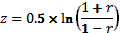 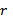 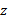 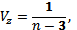 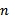  with   (level1: sample)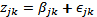 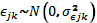 The equation at the first level states that  the -th observed transformed correlation from study  is equal to the corresponding population value  plus a random deviation,  that is normally distributed with mean zero and variance obtained as described above. The second level equation represents the outcome level and states that the population effects for the different outcomes within a study can be decomposed into a study mean () and random residuals .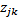 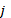 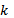 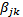 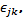 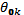 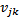  with   (level2: outcome)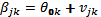 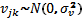 The third level is an extension of the common random effects model and states that mean study effects  can vary around an overall mean  with the random variation :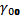 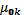  with     (level 3: study)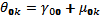 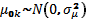 The between study variance in the transformed correlations, , reflects the covariance between measures from the same study. Once summary effects and confidence limits were obtained using Fisher's z metric, values were then converted back to correlations using the transformation  Models were extended by incorporating fixed effects in an attempt to further explain the variation in the transformed correlations. The fixed effects assessed included sex, age and BMI classification. All data were analysed using the rma and rma.mv functions in the metafor package 44 in R (R Foundation for Statistical Computing, Vienna Austria). Results were interpreted according to the statistical probabilities of rejecting the null hypothesis and in the following categories: p > 0.1: No evidence against H0; 0.05 < p <0.1 Weak evidence against H0; 0.01 < p <0.05: Some evidence against H0; 0.001 < p <0.01: Strong evidence against H0: < p <0.001 Very strong evidence against H0.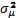 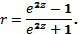 RESULTSSearch Strategy and Included Study Characteristics:Sixteen studies, including 2587 participants and 75 correlation coefficients, were included in the meta-analysis. 45–60 A total of 6,631 articles were initially sourced through the database search and the subsequent 3-stage screening process resulted in a total of 15 articles selected for inclusion within the meta-analysis (Figure 1). A secondary screen of the reference lists from relevant original and review articles (n = 32) was also conducted using the same screening process and resulted in the inclusion of one additional article within the review, resulting in 16 articles in total. One article was excluded at the critical appraisal stage, as this study contained the same data set as previously reported within a study already included at an earlier stage. 61 Study characteristics and extracted data from all included articles are reported in Tables 2 and 3. The sample included within this meta-analysis included 1,411 females and 1,176 males, and came from a range of age groups, i.e. < 25 years: n = 713; 49,50,53,54,58,60 25 – 55 years: n = 618; 45,47,48,51,56,57 >55 years: n = 1256. 46,52,55,59Primary Analysis:Results from the meta-analysis showed opposing relationships when BMD was considered in relation to absolute and relative adipose mass, with absolute adipose mass positively, and relative adipose mass negatively correlated with BMD (Tables 4 & 5). Very strong evidence supporting the positive correlation between BMD and absolute adipose mass was obtained at all BMD sites (R = 0.22 to 0.27; p < 0.001 to p = 0.006), whereas no evidence or weak evidence of negative relationships were obtained for BMD and relative adipose mass (R = -0.2 to -0.08; p = 0.058 to 0.424). Comparison between effect sizes estimated across BMD sites demonstrated homogeneity for both absolute and relative adipose mass, with no evidence of differences obtained (p > 0.453 and p > 0.238 respectively). As a result, data across BMD sites were pooled when considering the moderating effects of the subgroup categories.  Secondary Analysis (Sex):Very strong evidence of a positive correlation between absolute adipose mass and BMD was obtained in women (R = 0.37, 95%CI: 0.26, 0.47). In contrast only weak evidence of a positive correlation between absolute adipose mass and BMD was obtained in men (R = 0.11, 95% CI: -0.02, 0.23). Evidence showing a difference in correlations of BMD and absolute adipose mass between men and women was strong (p < 0.001).  Strong evidence of a moderating effect of sex was also identified for the relationship between relative adipose mass and BMD (p = 0.0108). Relative adipose mass was negatively correlated with BMD in men (r = - 0.37; 95%CI: -0.57, - 0.12), while no evidence of a relationship was obtained for women (R = 0.03; 95%CI: -0.19, 0.25). Secondary Analysis (Age):Correlations between BMD and absolute adipose mass (kg) was positive for all three age categories (<25, 25 – 55, >55). Correlations did not differ between the groups (p = > 0.737), however evidence supporting a positive relationship was restricted to the age categories <25 (p = 0.010) and 25 – 55 years (p = 0.010) (Table 4). In contrast, correlations between BMD and relative adipose mass were shown to be negative for age categories < 25 and > 55, and positive for age category 25 – 55 years (Table 5). However strong evidence against the null hypothesis was obtained for the negative relationship estimated for the youngest group only (R = -0.28; 95%CI: -0.45, -0.08).  Secondary Analysis (BMI Class):There was very strong evidence of a positive correlation between absolute adipose mass and BMD in both the overweight and obese subgroups (p < 0.001; Table 4). In addition, no evidence was obtained for a difference in the magnitude of the effect size for each group (p = 0.124). In contrast, evidence of a relationship between relative adipose mass and BMD was obtained for the obese group only (R = -0.20; 95%CI: -0.38, -0.01; Table 5).  Combined Analyses:As sex and age exerted the primary moderating effects on the correlations reported, combined analyses were conducted to identify if the effects of these variables existed independently of each other. No evidence of interaction effects between the factors was obtained for absolute adipose or relative adipose mass (p = 0.611 and p = 0.741 respectively). When considering the correlation between absolute adipose mass (kg) and BMD, no evidence of a moderating effect of age was obtained after controlling for the effect of sex (p = 0.223), whereas very strong evidence of a moderating effect of sex was obtained after controlling for the effects of age (p < 0.001). Conversely, when considering the correlation between relative adipose mass and BMD, some evidence of a moderating effect of both age and sex remained after controlling for the influence of the other (p < 0.05). Additional Study Information: Information related to factors which may act as potential sources of bias are presented as supplementary data in Table S1. All included studies reported simple bivariate correlations between adipose and bone mass, apart from 2 studies, one of which controlled for the linear effects of age, 47 the other which controlled for age and pubertal status. 53  A sensitivity analysis was conducted excluding the data from these two studies and the results obtained made no substantive changes to the model results or interpretation. Fourteen of the 16 studies included within this review assessed adiposity using DXA derived outcome measures (88%). One study assessed relative adiposity using skinfold assessment of subcutaneous adipose tissue, followed by conversion to %BM, 47 while another estimated adiposity from DXA software (GE encore software V.11.10), which predicted adiposity based on lumbar spine and femur DXA images. 52 In order to identify if the inclusion of these studies, which employed different, and potentially less reliable means of assessing body composition, had any impact on the study findings, an additional sensitivity analysis was conducted following the exclusion of these 2 studies. Once again, the results obtained did not make any meaningful changes to the models reported or to the interpretation of results. Participation in physical activity (PA) is known to impact BMD, and may actually alter the relationship between adiposity and bone in certain populations. 62 The majority of studies either excluded participants based upon regular PA participation, or confirmed that BMD was not influenced by PA level, although some did not confirm the PA status of the sample. 48,49,51–53 Selective outcome reporting represents another source of potential bias. One study only reported correlations that were statistically significant. 49 In addition, many of the studies reported correlations between BMD and either absolute or relative adipose mass, but not both (Table 3). DISCUSSION:The primary finding of this meta-analysis, was that adipose mass showed an opposing correlation with BMD, which depended on whether adiposity was expressed as an absolute or relative entity. Absolute adipose mass was positively correlated; and relative adipose mass negatively correlated with BMD. Secondary analyses indicated that various factors exerted a moderating influence on these findings, with sex and age predominantly impacting the reported correlations. The relationship between adipose mass and BMD has been the subject of a number of narrative reviews in recent years, 17–19,63 and conflicting findings related to the influence of obesity on bone mass have been reported. 64,65 This is the first study to employ a meta-analytic approach to the quantification of the relationship between adipose tissue and bone mass in overweight and obese populations, allowing many of the limitations of narrative syntheses and single studies to be overcome, and providing a quantitative answer to this contentious question.Evidence of a positive relationship between absolute adipose mass and BMD was obtained, with this evidence being strongest for women (R = 0.37; 95%CI: 0.26, 0.47). There are a number of potential mechanisms that might explain this finding. In particular, the effect of increased loading caused by the influence of excess adiposity on absolute body mass, or an up-regulation of specific adipokines may exert a beneficial impact on BMD in this population. 6 An alternative explanation might, however, relate to the effect of adipose mass co-linearity with other variables known to exert a positive influence on bone mass (i.e., lean mass and absolute body mass). Positive relationships between adipose tissue and bone mass have been shown to be inverted once absolute body mass was included as a covariate in the model, 66–68 which has been interpreted as illustrating a negative effect of adipose mass per se.  This interpretation is statistically flawed however, since adipose mass is a major component of absolute body mass, which is positively related to BMD. 69 Further research is required to identify the statistical factors and biological mechanisms underpinning the positive relationships reported between these compartments of body composition. Our results are similar in both direction and magnitude to those previously reported for the general population however, 11 and show that previously reported correlations are not altered in overweight or obese groups.In contrast to the positive correlation reported between absolute adipose mass and BMD, was the negative correlation reported between relative adipose mass and BMD, with the strongest evidence of this relationship obtained for men and those aged <25 years (Table 5). This shows that excess adiposity exerts a negative influence on bone, but only when accompanied by reduced lean mass and a higher relative proportion of adipose tissue. The primary mediator in the differentiation between adipose and lean mass is physical activity, making it likely that those with a higher level of adiposity and lower lean mass will experience less activity related mechanical loading, which will have negative consequences for BMD. Contrasting results have previously been reported regarding the correlation between relative adiposity and BMD. 61,70,71 It has however been shown that relative adipose mass assumes a negative relationship with BMD between 33 – 38% body fat. 63  Taken collectively, these results indicate a parabolic and bi-phasic relationship between relative adiposity and BMD, with higher relative adiposity levels exerting a negative influence on BMD. Subgroup analyses within the current study showed that this correlation was larger and had a stronger probability of rejecting Ho in the obese (R = -0.20, 95%CI: -0.38, -0.01) compared to the overweight (-0.08. 95%CI: -0.27, 0.11) groups, indicating that the negative impact of relative adiposity on BMD is increased as adiposity increased from overweight to obese levels. These findings support the concept of “osteosarcopenic obesity”, which is a deterioration of muscle and bone in the presence of, or as a result of excess adiposity. 16 The terms sarcopenia, and osteosarcopenia are associated with age related declines in muscle and bone. 72 The results of the current meta-analysis indicate that the relationship between these three compartments may follow similar patterns at other phases of the life-cycle, i.e., that an increase in adipose mass in overweight or obese populations exerts a negative influence on bone, but only if accompanied by a relative reduction in lean mass, which is particularly apparent in men and in those aged <25 years. In order to consider the effect of modifying covariates on study findings, sex and age categories were included within the multi-level model. The primary outcome from these analyses was that sex emerged as the primary moderator of the reported correlations. In particular, men were more susceptible to the negative influence of increased relative adipose mass than were women (Table 5). The most likely explanation for this is the influence of female sex hormones, such as estrogen; which is a key systemic regulator of bone homeostasis 73 and is present in greater concentrations in women compared with men. It is plausible that the more positive influence of adiposity on BMD in women compared with men is mediated through estrogen, given that adipose tissue is a key source of aromatase, which contributes to estrogen synthesis from androgen precursors. 74 The finding that men are more susceptible to the negative influence of increased relative adiposity is particularly relevant when considered within the context of the ever-increasing prevalence of male osteoporosis, 5 and highlights the importance of considering sex-specific prevention and treatment options for both obesity and osteoporosis. No effect of age categorisation was reported when considering the correlation between absolute adipose mass and BMD, but a parabolic element was evident in the relationship between relative adiposity and bone.  Negative correlations between bone and relative adiposity were reported in the groups aged < 25 and > 55 years, while weak evidence of a positive correlation was reported in the bone maintenance group (25 – 55 years). These findings suggest that the negative influence of increased relative adiposity is most relevant when bone metabolism is in a state of flux, as evidenced by the negative relationships reported in the bone growth and decline periods. Evidence supporting this negative correlation was strongest in the youngest age category (R = -0.28, 95%CI: -0.45, -0.08). These findings are particularly relevant given that childhood obesity is increasing at an alarming rate, and has been described by the WHO as one of the most serious public health challenges of the 21st century. Interventions designed to reduce childhood obesity, while concurrently protecting bone health, are of paramount importance. A number of factors should be considered when interpreting the results of this meta-analysis, and their influence accounted for within the design of future studies on this topic. Outcome reporting bias is particularly relevant, as a large number of high-quality studies on the topic area could not be included as they did not meet the specific inclusion criteria of this review. Consideration of such studies may add further insight into the complex relationship between excess adiposity and bone, and the myriad of nutritional, mechanical and metabolic factors that may mediate this relationship. For example, the regional distribution of adipose tissue has been reported to influence BMD, with visceral adiposity showing negative associations with BMD in both general and overweight populations. 75 In addition, bone type (cortical vs trabecular) may also be differentially affected, 76 while factors such as menopausal state and activity level are also likely to exert an influence on the relationship between adipose tissue and bone mass. BMD was used as a primary outcome measure within the current study, due to its clinical relevance, but BMD only accounts for approximately 65% of bone strength, and other factors, including bone geometry and micro-architecture would provide additional insight into bone strength or fragility. Although DXA is a widely used laboratory based measure of body composition assessment, and has been described as a criterion method, 38 it has limitations, including inter and intra-machine and software variation. 77 Its validity may also be reduced in obese individuals, who are often toward the upper end of reference ranges, and may also have practical difficulty in fitting within the scan area.38 Research into optimal techniques for assessment of body composition is ongoing, and more advanced assessment and imaging techniques, e.g., multi-component modelling, CT and MRI, 78 may provide further insight into the relationships between these compartments of body composition. Currently issues related to availability, radiation exposure and the practicalities of fitting large individuals within scanning machines may preclude the wide-spread use of these technologies, although they do represent an exciting area of on-going research. Practical Implications: Our results indicate that increasing adipose mass in overweight or obese populations is negatively correlated with bone mass, but only when accompanied by a relative reduction in lean mass. These findings highlight the importance of optimising the relative proportion between adipose and lean mass, over weight loss per se, when considering obesity related interventions that will also protect bone health.  We therefore recommend that obesity prevention and management programmes focus on a controlled adipose loss with concomitant preservation of lean muscle mass. A number of strategies have been proposed that may facilitate this. Recently, exercise induced weight loss was reported to induce similar body mass losses to caloric restriction, or a combination between exercise and caloric restriction, but to prevent attenuations in muscle mass. 79 The mechanical loading provided by exercise has long been reported to be osteogenic 28, and we therefore suggest that obesity management programmes should include physical activity components, the exact attributes of which should be determined in relation to the specific requirements of the individual. Energy deficit is required in order to allow oxidation of adipose stores; however a negative energy balance has also been reported to negatively impact bone metabolism. 80 The consumption of a high-protein diet has been suggested to preserve lean mass during times of energy deficiency, 81 provided it is accompanied by an adequate intake of calcium, thereby exerting an indirect and positive impact on bone. In support of this is evidence of a preservation of lean mass and a more positive bone metabolic profile (PINP:CTX ratio) in a group of overweight individuals who were fed a hypocaloric diet comprising high protein and high dairy, during a period of exercise and diet induced weight loss. 82 Dietary strategies should also emphasise nutrient dense food sources, e.g., unprocessed fruits and vegetables, to ensure that micronutrient and phytochemical intakes are adequate.  SUMMARY AND CONCLUSION:This meta-analysis demonstrates opposing relationships between adiposity and BMD, with absolute adipose mass demonstrating a positive correlation, and relative adipose mass a negative correlation with BMD. Sex and age exerted moderating influences on these correlations, with men and individuals aged <25 years being more susceptible to the negative influence of increasing levels of relative adipose tissue. The results of this meta-analysis should be considered when devising nutritional and training strategies to protect bone while treating obesity and support the importance of maintaining lean mass and reducing the relative proportion of adipose mass, rather than emphasising weight loss per se.  Acknowledgements:This project was supported in part by a grant from the Hong Kong-Scotland Partners in Post Doctoral Research Program. E. Dolan is financially supported by a research grant from Fundação de Amparo à Pesquisa do Estado de Sao Paulo (FAPESP grant number: 2015/11328-2). The authors would like to thank Professor Bruno Gualano (Applied Physiology & Nutrition Research Group, University of São Paulo) for his constructive advice on the manuscript. Conflict of Interest: The authors declare no conflict of interest. REFERENCES:1. 	World Health Organisation. WHO. Obesity and overweight factsheet. Available at: http://www.who.int/mediacentre/factsheets/fs311/en/. Accessed on 22nd January, 2017. 2. 	Catenacci VA, Hill JO, Wyatt HR. The obesity epidemic. Clin Chest Med. 2009;30(3):415-444.3. 	Yach D, Stuckler D, Brownell KD. Epidemiologic and economic consequences of the global epidemics of obesity and diabetes. Nat Med. 2006;12(1):62-66.4. 	Johnell O, Kanis JA. An estimate of the worldwide prevalence and disability associated with osteporotic fractures. Osteoporos Int. 2006;17(12):1726-1733.5. 	Gulberg B, Johnell O, Kanis J. World-wide projections for hip fracture. Osteoporos Int. 1997;7(5):407-413.6. 	Gómez-Ambrosi J, Rodríguez A, Catalán V, Frühbeck G. The bone-adipose axis in obesity and weight loss. Obes Surg. 2008;18(9):1134-1143.7. 	Hamrick MW. A role for myokines in muscle-bone interactions. Exerc Sport Sci Rev. 2011;39(1):43-47.8. 	Gerdhem P, Ringsberg K, Akesson K, Obrant KJ. Influence of muscle strength, physical activity and weight on bone mass in a population based sample of 1004 elderly women. Osteoporos Int. 2003;14(9):768-772.9. 	Michaelsson K, Bergstrom R, Mallmin H, Holmberg L, Wolk A, Ljunghall S. Screening for osteopenia and osteoporosis: Selection by body composition. Osteoporos Int. 1996;6(2):120-126.10. 	Semanick L, Beck T, Cauley J, et al. Association of body composition and physical activity with proximal femur geometry in middle-aged and elderly Afro-Caribbean men: the Tobago bone health study. Calcif Tissue Int. 2005;77(3):160-166.11. 	Ho-Pham LT, Nguyen UDT, Nguyen T V. Association between lean mass, fat mass, and bone mineral density: A meta-analysis. J Clin Endocrinol Metab. 2014;99(1):30-38. 12. 	Kouda K, Fujita Y, Sato Y, et al. Fat mass is positively associated with bone mass in relatively thin adolescents: Data from the Kitakata kids health study. Bone. 2014;64:298-302. 13. 	Hsu Y, Venners S, Terwedow H, et al. Relation of body composition, fat mass, and serum lipids to osteoporotic fractures and bone mineral density in Chinese men and women. Am J Clin Nutr. 2006;83(1):146-154.14. 	Evans A, Paggiosi M, Eastell R, Walsh J. Bone density, microstructure and strength in obese and normal weight men and women in younger and older adulthood. J Bone Miner Res. 2015;30(5):920-928.15. 	Rocher E, El Hage R, Chappard C, Portier H, Rochefort G, Benhamou C. Bone mineral density, hip bone geometry, and calcaneus trabecular bone texture in obese and normal-weight children. J Clin Densitom. 2013;16(2):244-249.16. 	Ilich JZ, Kelly OJ, Inglis JE, Panton LB, Duque G, Ormsbee MJ. Interrelationship among muscle, fat, and bone: Connecting the dots on cellular, hormonal, and whole body levels. Ageing Res Rev. 2014;15(1):51-60. 17. 	Holecki M, Wiecek A. Relationship between body fat mass and bone metabolism. Pol Arch Med Wewn. 2010;120(9):361-367.18. 	Cao JJ. Effects of obesity on bone metabolism. J Orthop Surg Res. 2011;6(1):30. 19. 	Wong S, Chin K, Suhaimi F, Ahmad F, Ima-Nirwana S. The relationship between metabolic syndrome and osteoporosis: A review. Nutrients. 2016;8(6):E347.20. 	Vincent H, Taylor A. Biomarkers and potential mechanisms of obesity-induced oxidant stress in humans. Int J Obes. 2006;30(3):400-418.21. 	Ha H, Bok Kwak H, Woong Lee S, et al. Reactive oxygen species mediate RANK signaling in osteoclasts. Exp Cell Res. 2004;301(2):119-127. 22. 	Lee N, Choi Y, Baik J, et al. A crucial role for reactive oxygen species in RANKL-induced osteoclast differentiation. Blood. 2005;106(3):852-859.23. 	Filaire E, Toumi H. Reactive oxygen species and exercise on bone metabolism: Friend or enemy? Jt Bone Spine. 2012;79(4):341-346. 24. 	Wauquier F, Leotoing L, Coxam V, Guicheux J, Wittrant Y. Oxidative stress in bone remodelling and disease. Trends Mol Med. 2009;15(10):468-477. 25. 	Yeung DKW, Griffith JF, Antonio GE, Lee FKH, Woo J, Leung PC. Osteoporosis is associated with increased marrow fat content and decreased marrow fat unsaturation: A proton MR spectroscopy study. J Magn Reson Imaging. 2005;22(2):279-285. 26. 	Rosen C, Bouxsein M. Mechanisms of disease: is osteoporosis the obesity of bone? Nat Clin Pract Rheumatol. 2006;2(1):35-43.27. 	Lakka T, Bouchard C. Physical activity, obesity and cardiovascular diseases. Handb Exp Pharmacol. 2005;170:137-163.28. 	Frost H. Bone’s mechanostat: a 2003 update. Anat Rec A Discov Mol Cell Evol Biol. 2003;275(2):1081-1101.29. 	Borer K. Physical activity in the prevention and amelioration of osteoporosis in women: Interaction of mechanical, hormonal and dietary factors. Sport Med. 2005;35(9):779-830.30. 	Thompson D, Karpe F, Lafontan M, Frayn K. Physical activity and exercise in the regulation of human adipose tissue physiology. Physiol Rev. 2012;92:157-191. 31. 	Viljakainen HT, Pekkinen M, Saarnio E, Karp H, Lamberg-Allardt C, Mäkitie O. Dual effect of adipose tissue on bone health during growth. Bone. 2011;48(2):212-217. 32. 	Tanaka S, Kuroda T, Saito M, Shiraki M. Overweight/obesity and underweight are both risk factors for osteoporotic fractures at different sites in Japanese postmenopausal women. Osteoporos Int. 2013;24(1):69-76. 33. 	De Laet C, Kanis J, Oden A, et al. Body mass index as a predictor of fracture risk: a meta-analysis. Osteoporos Int. 2005;16(11):1330-1338.34. 	Moher D, Liberati A, Tetzlaff J, Altman DG, Grp P. Preferred reporting items for ystematic reviews and meta-analyses: The PRISMA Statement (Reprinted from Annals of Internal Medicine). Phys Ther. 2009;89(9):873-880. 35. 	Wu Y. Overweight and obesity in China. The once lean giant has a weight problem that is increasing rapidly. BMJ. 2006;333(7564):362-363.36. 	Zhou B. Effect of body mass index on all-cause mortality and incidence of cardiovascular diseases--report for meta-analysis of prospective studies open optimal cut-off points of body mass index in Chinese adults. Biomed Environ Sci. 2002;15(3):245-252.37. 	Zhou B, Cooperative Meta-Analysis Group of the Working Group on Obesity in China. Predictive values of body mass index and waist circumference for risk factors of certain related diseases in Chinese adults-study on optimal cut-off points of body mass index and waist circumference in Chinese adults. Biomed Environ Sci. 2002;15(1):83-96.38. 	Duren DL, Sherwood RJ, Czerwinski SA, et al. Body composition methods: Comparisons and interpretation. J Diabetes Sci Technol. 2008;2(6):1139-1146. 39. 	Saggese G, Baroncelli G, Bertelloni S. Puberty and bone development. Best Pract Res Clin Endocrinol Metab. 2002;16(1):53-64.40. 	Burr D. Muscle strength, bone mass, and age-related bone loss. J Bone Miner Res. 1997;12(10):1547-1551.41. 	Rosen C. Primer on the metabolic bone diseases and disorders of mineral metabolism. 8th ed. Am Soc Bone Miner Res John Wiley Sons Inc. 2013:i-xxvi.42. 	Callewaert F, Sinnesael M, Gielen E, Boonen S, Vanderschueren D. Skeletal sexual dimorphism: Relative contribution of sex steroids, GH-IGF1, and mechanical loading. J Endocrinol. 2010;207(2):127-134. 43. 	Van den Noortgate W, Lopez-Lopez J, Marin-Martinez F, Sanchez-Meca J. Meta-analysis of multiple outcomes: a multilevel approach. Behav Res methods. 2015;47(4):1274-1294.44. 	Viechtbauer W. Conducting meta-analyses in R with the metaphor package. J Stat Softw. 2010;36(3):1-48.45. 	Abou Samra R, Baba NH, Torbay N, Dib L, Fuleihan GEH. High plasma leptin is not associated with higher bone mineral density in insulin-resistant premenopausal obese women. J Clin Endocrinol Metab. 2005;90(5):2588-2594. 46. 	Aguirre L, Napoli N, Waters D, Qualls C, Villareal DT, Armamento-Villareal R. Increasing adiposity is associated with higher adipokine levels and lower bone mineral density in obese older adults. J Clin Endocrinol Metab. 2014;99(9):3290-3297.47. 	Ballard JE, Cooper CM, Bone MA, Saade G, Holiday DB. Bone health in immigrant hispanic women living in texas. J Community Health. 2010;35(5):453-463. 48. 	Boyanov M. Body fat, lean mass and bone density of the spine and forearm in women. Open Med. 2014;9(1). 49. 	Campos RMS, Lazaretti-Castro M, Mello MT De, et al. Influence of visceral and subcutaneous fat in bone mineral density of obese adolescents. Arq Bras Endocrinol Metabol. 2012;56(1):12-18. 50. 	Do Prado WL, De Piano A, Lazaretti-Castro M, et al. Relationship between bone mineral density, leptin and insulin concentration in Brazilian obese adolescents. J Bone Miner Metab. 2009;27(5):613-619. 51. 	Gomez J, Vilarrasa N, Masdevall C, et al. Regulation of bone mineral density in morbidly obese women: A cross-sectional study in two cohorts before and after bypass surgery. Obes Surg. 2009;19(3):345-350. 52. 	Hawamdeh ZM, Sheikh-Ali RF, AlSharif A, et al. The influence of aging on the association between adiposity and bone mineral density in jordanian postmenopausal women. J Clin Densitom. 2014;17(1):143-149. 53. 	Ivuskans A, Lätt E, Mäestu J, et al. Bone mineral density in 11-13-year-old boys: Relative importance of the weight status and body composition factors. Rheumatol Int. 2013;33(7):1681-1687.54. 	Júnior IFF, Cardoso JR, Christofaro DGD, Codogno JS, de Moraes ACF, Fernandes RA. The relationship between visceral fat thickness and bone mineral density in sedentary obese children and adolescents. BMC Pediatr. 2013;13(MAY):37. 55. 	Kang D, Liu Z, Wang Y, et al. Relationship of body composition with bone mineral density in northern Chinese men by body mass index levels. J Endocrinol Invest. 2014;37(4):359-367. 56. 	Liu P, Hornbuckle L, Ilich J, Kim J, Panton L. Body composition and muscular strength as predictors of bone mineral density in African American women with metabolic syndrome. Ethn Dis. 2014;24(3):356-362.57. 	Morberg CM, Tetens I, Black E, et al. Leptin and bone mineral density: A cross-sectional study in obese and nonobese men. J Clin Endocrinol Metab. 2003;88(12):5795-5800. 58. 	Mosca LN, Goldberg TBL, da Silva VN, et al. Excess body fat negatively affects bone mass in adolescents. Nutrition. 2014;30(7-8):847-852. 59. 	Moseley KF, Dobrosielski DA, Stewart KJ, De Beur SMJ, Sellmeyer DE. Lean mass and fat mass predict bone mineral density in middle-aged individuals with noninsulin-requiring type 2 diabetes mellitus. Clin Endocrinol (Oxf). 2011;74(5):565-571. 60. 	Remmel L, Tillmann V, Maestu J, et al. Associations between bone mineral characteristics and serum levels of ghrelin and peptide YY in overweight adolescent boys. Horm Res Paediatr. 2015;84(1):6-13.61. 	Kang DH, Guo LF, Guo T, et al. Association of body composition with bone mineral density in northern Chinese men by different criteria for obesity. J Endocrinol Invest. 2015;38(3):323-331. 62. 	Reid I, Legge M, Stapleton J, Evans M, Grey A. Regular exercise dissociates fat mass and bone density in premenopausal women. J Clin Endocrinol Metab. 1995;80(6):1764-1768.63. 	Liu PY, Ilich JZ, Brummel-Smith K, Ghosh S. New insight into fat, muscle and bone relationship in women: Determining the threshold at which body fat assumes negative relationship with bone mineral density. Int J Prev Med. 2014;5(11):1452-1463.64. 	Maimoun L, Mura T, Leprieur E, Avignon A, Mariano-Goulart D, Sultan A. Impact of obesity on bone mass throughout adult life: Influence of gender and severity of obesity. Bone. 2016;90:23-30.65. 	Lloyd J, Alley D, Hochberg M, et al. Changes in bone mineral density over time by body mass index in the health ABC study. Osteoporos Int. 2016;27(6):2109-2116.66. 	Liu Y hua, Xu Y, Wen Y bin, et al. Association of weight-adjusted body fat and fat distribution with bone mineral density in middle-aged Chinese adults: A cross-sectional study. PLoS One. 2013;8(5). 67. 	Zhao LJ, Liu YJ, Liu PY, Hamilton J, Recker RR, Deng HW. Relationship of obesity with osteoporosis. J Clin Endocrinol Metab. 2007;92(5):1640-1646. 68. 	Kim JH, Choi HJ, Kim MJ, Shin CS, Cho NH. Fat mass is negatively associated with bone mineral content in Koreans. Osteoporos Int. 2012;23(7):2009-2016. 69. 	Reid I. Fat and bone. Arch Biochem Biophys. 2010;503(1):20-27. 70. 	Ahn S, Lee S, Kim H, Kim B, Koh J. Different relationships between body compositions and bone mineral density according to gender and age in Korean populations (KNHANES 2008-2010). J Clin Endocrinol Metab. 2014;99(10):3811-3820.71. 	Arimatsu M, Kitano N, Inomoto T, Shono M, Futatsuka M. Correlation between forearm bone mineral density and body composition in Japanese females aged 18 – 40 years. Environ Health Prev Med. 2005;10(3):144-149.72. 	Ilich JZ, Kelly OJ, Inglis JE. Osteosarcopenic Obesity Syndrome: What Is It and How Can It Be Identified and Diagnosed? Curr Gerontol Geriatr Res. 2016;7325973.73. 	Manolagas S, O’Brien C, Almeida M. The role of estrogen and androgen receptors in bone health and disease. Nat Rev Endocrinol. 2013;9(12):699-712.74. 	Nelson L, Bulun S. Estrogen production and action. J Am Acad Dermatol. 2001;45(3 Suppl):S116-24.75. 	Zhang P, Peterson M, Su GL, Wang SC. Visceral adiposity is negatively associated with bone density and. 2015:337-343. 76. 	Sukumar D, Schlussel Y, Riedt C, Gordon C, Stahl T, Shapses S. Obesity alters cortical and trabecular bone density and geometry in women. Osteoporos Int. 2011;22(2):635-645.77. 	Plank L. Dual-energy X-ray absorptiometry and body composition. Curr Opin Clin Nutr Metab Care. 2005;8(3):305-309.78. 	Ackland T, Lohman T, Sundgot-Borgen J, et al. Current status of body composition assessment in sport. Sport Med. 2012;42(3):227-249. 79. 	Weiss E, Jordan R, Frese E, Albert S, Villareal D. Effects of weight loss on lean mass, strength, bone, and aerobic capacity. Med Sci Sports Exerc. 2017;49(1):206-217.80. 	Ihle R, Loucks A. Dose-response relationships between energy availability and bone turnover in young exercising women. J Bone Miner Res. 2004;19(8):1231-1240.81. 	Phillips S, Van Loon L. Dietary protein for athletes: from requirements to optimum adaptation. J Sports Sci. 2011;29(Suppl 1):S29-38.82. 	Josse A, Atkinson S, Tarnapolsky M, Phillips S. Diets higher in dairy foods and dietary protein support bone health during diet- and exercise-induced weight loss in overweight and obese premenopausal women. J Clin Endocrinol Metab. 2012;97(1):251-260.Table 1: PICOS criteria for inclusion and exclusion of studiesTable 2: Characteristics of Included StudiesAll data is presented as mean ± SD, or as range (maximum – minimum), * represents studies for whom the descriptive data corresponding to the extracted correlation coefficient was not available, and subgroup statistics were subsequently combined to report representative means and standard deviations for the relevant group. BM: Body Mass, BMD: Bone Mineral Density, MetS: Metabolic Syndrome, T2: Type 2. Table 3: Summary of Correlation CoefficientsAAM: Absolute adipose mass; RAM: Relative adipose massTable 4: Results of Meta-regressions for Absolute Adipose Mass. Parameter Estimates and Model Outputs. 		* P< 0.05. †. QEdf: Residual heterogeneity test statistic. Table 5: Results of Meta-regressions for Relative Adipose Mass. Parameter Estimates and Model Outputs. 		* P< 0.05. †. QEdf: Residual heterogeneity test statisticParameterInclusionExclusionPopulationOverweight or obese participants, including both sexes and all age-groups. Populations suffering medical conditions, or taking medications related to the development of secondary osteoporosis. Physically disabled populations. Athletes. InterventionThis review was not based on the evaluation of any specific intervention, but only considered studies which evaluated the correlation between adiposity and bone in overweight or obese groups. This review was not based on the evaluation of any specific intervention, but only considered studies which evaluated the correlation between adiposity and bone in overweight or obese groups. Comparator No comparators were identified for this study. No comparators were identified for this study. Outcomes The correlation (R) between adiposity (expressed as total mass (kg), or relative to total body mass (%BM)) and BMD of the total body, lumbar spine, total femur or femoral neck  (g.cm-2)Results from studies which report multi-variate correlations, and did not isolate the correlation between adipose mass and BMD. Study DesignAll study designs were considered for inclusion in this review, provided they adhered to the criteria described above. Cross-sectional designs were considered most likely to contain the required information.  All study designs were considered for inclusion in this review, provided they adhered to the criteria described above. Cross-sectional designs were considered most likely to contain the required information.  AuthorParticipantsNGenderAge     (Yrs)BMI  (kg.m-2)Adipose Mass (kg)Adipose Mass (%BM)Total Body BMD (g.cm-2)Lumbar Spine BMD (g.cm-2)Total Hip BMD (g.cm-2)Femoral Neck BMD (g.cm-2)Abou Samra et al. (2005)* 45Obese premenopausal women48Female30.8 ± 10.030 – 50.928 – 66.1-0.97 ± 0.061.08 ± 0.10.99 ± 0.140.88 ± 0.13Aguirre et al. (2014)* 46Elderly, obese, frail173Male (81, female 92)69.5 ± 4.236.5 ± 541.82 ± 9.5342.04 ± 6.781.224 ± 0.171.138 ± 0.1890.989 ± 0.1380.826 ± 0.117Ballard et al. (2010) 47Healthy immigrant Hispanic women84Female47.9 ± 731.8 ± 6.126 ± 7.634.7 ± 4.3-L2 – 40.955 ± 0.110.998 ± 0.130.843 ± 0.12Boyanov et al. (2014) 48Bulgarian women180Female50.8 ± 9.732.7 ± 4.536.6 ± 13.042.3 ± 6.2-L1 – 40.954 ± 0.174--Campos et al. (2012) 49Postpubertal obese adolescents45Male16.04 ± 1.8736.26 ± 4.4043.1 ± 10.840.31 ± 6.411.24 ± 0.141.06 ± 0.170.92 – 1.01-Do Prado et al. (2009) 50Obese adolescents41Male17.07 ± 1.6136.03 ± 3.7539.36 ± 10.3537.01 ± 7.321.17 ± 0.14---Do Prado et al. (2009) 50Obese adolescents68Female16.7 ± 1.6735.09 ± 4.0640.74 ± 8.8344.71 ± 5.141.14 ± 0.08---Gomez et al. (2009) 51Morbidly obese women pre bariatric surgery25Female48 ± 7.644.5 ± 3.650.2 ± 6.745.8 ± 3.61.18 ± 0.1---Hawamdeh et al. (2014) 52Postmenopausal women584Female63.96 ± 6.7130.42 ± 4.8336.14 ± 8.66*--L1 – 4 0.956 ± 0.161-0.784 ± 0.127Ivuskans et al. (2013) 53Overweight boys110Male11.96 ± 0.7623.1 ± 4.619.02 ± 9.5733.9 ± 7.91.007 ± 0.066L2 – 40.839 ± 0.092-0.904 ± 0.095Junior et al. (2013) 54Obese children and adolescents175Male (83) and female (92)11.1 ± 2.6--45.4 ± 5.21.044 ± 0.12---Kang et al. (2014) 55Overweight Chinese men225Male61.4 ± 16.225.9 ± 1.220.7 ± 4.229.8 ± 5.21.173 ± 0.092L1 – 4       1.115 ± 0.1681.006 ± 0.1310.934 ± 0.131Kang et al. (2014) 55Obese Chinese men140Male61.2 ± 14.530.1 ± 1.727.2 ± 4.834.1 ± 4.81.198 ± 0.099L1 – 4      1.119 ± 0.1511.029 ± 0.1210.946 ± 0.118Liu et al. (2014) 56African American women with MetS47Female48.8 ± 5.634.7 ± 5.542.8 ± 1345.6 ± 5.71.295 ± 0.118L2 – 4      1.231 ± 0.1491.149 ± 0.147-Morberg et al. (2003) 57Men with juvenile obesity234Male47.5 ± 5.135.9 ± 5.938.4 ± 12.233.13 ± 6.31.32 ± 0.1---Mosca et al. (2014)* 58Overweight adolescents135Female13.84 ± 2.3428.3 ± 5.0126.03 ± 7.5336.36 ± 4.630.979 ± 0.1L1 – 4      0.959 ± 0.180.969 ± 0.14-Mosca et al. (2014)* 58Overweight adolescents84Male13.82 ± 1.9227.6 ± 4.1423.27 ± 7.131.09 ± 6.430.946 ± 0.11L1 – 4        0.827 ± 0.150.988 ± 0.16-Moseley et al. (2011) 59Middle aged men and women with T2 diabetes56Female55.6 ± 6.234.4 ± 541.9 ± 10.744.8 ± 5.41.28 ± 0.11L1 – 41.29 ± 0.171.12 ± 0.151.04 ± 0.15Moseley et al. (2011) 59Middle aged men and women with T2 diabetes78Male56.9 ± 5.932.6 ± 4.134.7 ± 8.233.6 ± 5.11.31 ± 0.12L1 – 41.32 ± 0.201.16 ± 0.151.08 ± 0.162Remmel et al. (2015) 60Overweight and obese Estonian schoolboys.55Male14.0 ± 0.826.8 ± 4.525.8 ± 12.3-1.12 ± 0.101.04 ± 0.15Author (date)NTotal Body  BMD VS AAMTotal Body BMD VS RAMLumbar Spine BMD VS AAMLumbar Spine BMD VS RAMTotal Femur BMD VS AAMTotal Femur BMD VS RAMFemoral Neck BMD VS AAMFemoral Neck BMD VS RAMAbou Samra et al. (2004) 45480.27X0.17X0.44X0.45XAguirre et al. (2014) 46173X-0.29X-0.29X-0.4X-0.22Ballard et al. (2010) 47 84XX0.320.170.580.43XXBoyanov et al. (2014) 48180XX0.4250.325XXXXCampos et al. (2012) 49450.34XXX-0.4XXXDo Prado et al. (2009) 5041-0.392-0.531XXXXXXDo Prado et al. (2009) 50680.146-0.031XXXXXXGomez et al. (2009) 5125-0.193-0.471XXXXXXHawamdeh et al. (2014) 52466XX0.28XXX0.32XHawamdeh et al. (2014) 52118XX0.2XXX0.28XIvuskans et al. (2013) 531100.615X0.455XXX0.322XJunior et al. (2013) 54175X0.09XXXXXXKang et al. (2014) 552250.069-0.0980.058-0.001-0.004-0.120.023-0.122Kang et al. (2014) 551400.115-0.2030.2930.1080.046-0.22-0.004-0.305Liu et al. (2014) 56470.3430.120.2520.1270.24-0.041XXMorberg et al. (2003) 572340.003XXXXXXXMosca et al. (2014) 581350.4960.1310.582-0.40.535-0.438XXMosca et al. (2014) 5884-0.128-0.580.084-0.40.022-0.438XXMoseley et al. (2011) 59560.57X0.2X0.44X0.41XMoseley et al. (2011) 59780.27X0.03X0.19X0.11XRemmel et al. (2015) 60550.255X-0.002XXXXXModeratorModeratorCorrelation Estimate95% CIBetween outcome variance  (% of total variance)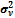 Between study variance  (% of total variance)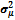 QEdfBMD SiteTotal Body0.26*0.13 - 0.380.009 (13.7%)0.043 (65.2%)241.342BMD SiteLumbar Spine0.23*0.10 - 0.350.009 (13.7%)0.043 (65.2%)241.342BMD SiteTotal FemurFemoral Neck0.27*0.22*0.12 - 0.400.06 - 0.360.009 (13.7%)0.043 (65.2%)241.342Age<250.25*0.06 - 0.430.008 (10.8%)0.049 (69.6%)220.143Age25 – 550.26*0.07 - 0.440.008 (10.8%)0.049 (69.6%)220.143Age>550.21-0.04 - 0.440.008 (10.8%)0.049 (69.6%)220.143BMI ClassOverweight0.26*0.13 - 0.380.009 (13.5%)0.042 (65.4%)228.142BMI ClassObese0.25*0.11 - 0.380.009 (13.5%)0.042 (65.4%)228.142GenderMen0.11-0.02 - 0.230.003 (5.3%)0.033 (67.1%)158.444GenderWomen0.37*0.26 - 0.470.003 (5.3%)0.033 (67.1%)158.444ModeratorModeratorCorrelation Estimate95% CIBetween outcome variance  (% of total variance)Between study variance  (% of total variance)QEdfSiteTotal Body-0.13-0.32, 0.070.027 (27.2%)0.060 (60.7%)203.825SiteLumbar Spine-0.08-0.28, 0.120.027 (27.2%)0.060 (60.7%)203.825SiteTotal FemurFemoral Neck-0.20-0.19-0.39, 0.01-0.44, 0.090.027 (27.2%)0.060 (60.7%)203.825Age<25-0.28*-0.45, -0.080.024 (35.9%)0.0315 (46.5%)140.926Age25 – 550.12-0.11, 0.340.024 (35.9%)0.0315 (46.5%)140.926Age>55-0.21-0.44, 0.060.024 (35.9%)0.0315 (46.5%)140.926BMI ClassOverweight-0.08-0.27, 0.110.024 (25.0%)0.060 (62.5%)209.927BMI ClassObese-0.20*-0.38, -0.010.024 (25.0%)0.060 (62.5%)209.927GenderMen -0.37*-0.57, -0.120.023 (25.5%)0.055 (61.3%)166.322GenderWomen0.03-0.19, 0.250.023 (25.5%)0.055 (61.3%)166.322